1. COMPANY AND PRODUCT IDENTIFICATIONCompany:	Choice Brands Adhesives	                                   Supplied By: StaFast Building Products                          	666 Redna Terrace	                                                              7095 Americana Pkwy.                          	Cincinnati, OH 45215                                                                                    Reynoldsburg, OH 43068Emergency Contact Number: 800-424-9300 (CHEMTREC)                                                 1-800-225-4714Information Telephone Number:  513-772-1234                                   Trade Name:     ROOFKIT LATEX                                                                                                                  BOND.ADH. CS.2/1 GAL.   Product Name:	 	CBA-906                                                             & 3.5 GAL. Product use:		 	 AdhesiveGeneral description:		Synthetic resin based product in water2. HAZARDS IDENTIFICATION GHS Signal Word:  WARNING!Suspected of Causing Cancer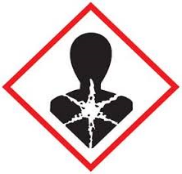 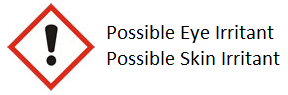 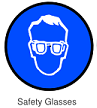 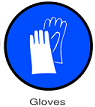 Emergency overview:      Suspected of causing cancer.                                              Contact with this material can cause irritation to the skin, eyes and mucous membranes. Potential health effectsEyes 	Direct eye contact with the product may cause irritation Space	Skin 		Prolonged or repeated contact with liquid product may cause irritations and dermatitis.Space	Inhalation 	Exposure to vapors in poorly ventilated areas may cause irritation of nose, throat                                           And respiratory tract, nausea, vomiting, headache, dizziness, fatigue, and                                           Unconsciousness. Ingestion	Ingestion causes irritation of upper respiratory system and gastrointestinal disturbance.  May cause nausea, vomiting.  Do not ingest.                                 Fire & explosion	This product will not ignite under normal situations but can be ignited in the extreme heat associated with a fire.  In a fire situation, exposed containers may build up pressure and burst explosively spewing hot material.  Irritating and potentially harmful vapors may be released in a fire or spill situation.3. COMPOSITION / INFORMATION ON HAZARDOUS INGREDIENTS	Component				CAS-No.				Concentration              Vinyl Acetate                                                 108-05-4                                                           Less than 0.50%              Methanol                                                          67-56-1                                                           Less than 0.20%4. FIRST AID MEASURES                        First aid proceduresEye contact 	If  product contacts eye, flush with water for at least 15 minutes and seek medical attention immediately.Skin contact 	If product contacts skin, wash affected area with soap and water.  Seek medical attention                             if irritation develops or persists.  Launder contaminated clothing before reuse.  Inhalation 	Move subject to fresh air in case of accidental inhalation of vapors or decomposition products. If symptoms persist, get medical attention promptly. Ingestion 	If ingested, get immediate medical attention. Do not induce vomiting unless instructed to do so by medical personnel. Never give anything by mouth to victim who is unconscious or is having convulsions.	                                                                                                                                                                           5. FIRE FIGHTING MEASURES              Hazardous combustion productsIncomplete combustion can yield carbon monoxide, carbon dioxide and/or low molecular weight hydrocarbons.Extinguishing mediaSuitable extinguishing media	Dry chemical, CO2, water spray or regular foam.  Avoid using a direct stream of water. Fire fighting 			Firefighters should wear full protective clothing including self equipment/instructions 		contained breathing apparatus.Space	Dust explosion hazard 		None KnownSpace	Sensitivity to static discharge 	None KnownUnusual fire & explosion		There is the possibility of pressure buildup in closed containers when hazards 			heated.  Water spray may be used to cool the containers/  Flash point 			Non flammable 6. ACCIDENTAL RELEASE MEASURESEmergency action 	Wear appropriate protective equipment and clothing during clean-up. Follow all Local, State, Federal and Provincial regulations for disposal.Containment procedures	Isolate spill area. Stop discharge if safe to do so. Dike, if necessary, contain spill with inert absorbent .  Collect and contain for salvage or disposal. Keep spilled product from contaminating soil or from entering sewers, watersheds or water streams.Reporting 		See Federal reporting requirements listed in Section 15. We recommend you contact localauthorities to determine if there may be other local reporting requirements.7. HANDLING AND STORAGEFor Commercial Use Only - Not Packaged or Labeled for Home Use!Handling 	Avoid contact with skin and eyes. Wash thoroughly after handling. Avoid breathing fumes if this product is used at high temperatures. Use this product with adequate ventilation.Storage 			Protect from freezing – product stability may be affected.  Empty container 	Attention! Follow label warnings even after container is emptied since empty containersprecaution 	may retain product residues. In storage, monomer vapors will migrate from the emulsion and establish an equilibrium between the headspace  in the storage container and the liquid emulsion.  Levels in excess of acceptable exposures can accumulate in non –vented headspaces above the emulsion.  All procedures appropriate for a confined space entry should be completed prior to performing any work in a bulk storage tank.  Do not reuse empty container without professional cleaning for food, clothing, or products for human or animal consumption, or where skin contact can occur.8. EXPOSURE CONTROLS / PERSONAL PROTECTIONExposure Limit(s)	Exposure limits are listed below, if they existComponent			Regulation		Type of Listing			ValueVinyl Acetate monomer                     ACGIH                                   TLV                                           15 ppm                                                            ACGIH                                   TWA                                         10 ppm                                                              OSHA                                  STEL                                          20 ppm Methanol                                           ACGIH TLV                             TWA                                        200 ppm                                                                                                             STEL                                        250 ppm                                                           OSHA PEL                               TWA                                        200 ppm                                                                                                                                                             260 mg/m3                Engineering controls 	Ventilation should be sufficient to effectively remove and prevent buildup of any dusts or fumes that may be generated during handling or thermal processing.Personal protective equipment                       Eye protection 	Wear safety glasses to reduce the potential for eye contact.  Chemical safety goggles are appropriate if splashing is likely.  Have eye washes available where eye contact can occur. Space	Skin and body 	Prevent prolonged or repeated contact by using rubber gloves and appropriate protective                Protection           clothing.  Launder contaminated clothing before reuse.  Respiratory 	 Not normally required. When fumes are generated and ventilation is not sufficient toProtection	effectively remove them, appropriate NIOSH/MSHA approved respiratory protection must be provided.Space	General 	Eye wash fountain and emergency showers are recommended.9. PHYSICAL & CHEMICAL PROPERTIES              Flash Point			Not Applicable/ non flammableUpper Flammable Limit		Not DeterminedLower Flammable Limit		Not DeterminedAutoignition Point		Not DeterminedExplosion Data			Material does not have explosive propertiesVapor Pressure			NAPH				4.0 – 7.0Specific Gravity			1.02Bulk Density			8.0 – 9.2 lbs/ gallon Water Solubility			MisciblePercent Solid			Approx. 48-54%Percent Volatile			Approx. 40%%Volatile Organic Compounds	Less than 2.00% by weight (less than 21.62 grams/liter)Vapor Density			< 1 Air = 1Evaporation Rate		< 1 Butyl Acetate = 1Odor				SlightAppearance			White LiquidViscosity			Approx. 10,000 cps. @ 80FOdor Threshold			Not DeterminedBoiling Point			100*C, 212*F (Typical)Pour Point Temperature		Not DeterminedMelting / Freezing Point		~ 0*C, ~ 32*FThe above data are typical values and do not constitute a specification. Vapor pressure data are calculated unless otherwise noted10. CHEMICAL STABILITY & REACTIVITY INFORMATION           Hazardous reactions/decompositions products 	Upon decomposition, this product emits carbon monoxide, carbon dioxide and/or low molecular weight hydrocarbons. Hazardous polymerization 	Will not occur. Conditions to avoid 		Not establishedStability	Stable under normal conditions. This product may react with strong acids, bases and oxidizing agents.11. TOXICOLOGICAL INFORMATION-ACUTE EXPOSURE-Eye Irritation	May cause eye irritation. Skin Irritation	Not expected to be a primary skin irritant.  Repeated or prolonged skin contact may cause irritation or dermatitis.  Pre-existing skin conditions may be aggravated by prolonged or repeated exposure.Respiratory Irritation	Exposure to vapors in poorly ventilated areas may cause irritation of the nose, throat, and                                            Respiratory tract, nausea, vomiting, drowsiness, dizziness, unconsciousness, Dermal Toxicity	Not establishedInhalation Toxicity	Exposure to vapors in poorly ventilated areas may cause irritation of the nose, throat, and                                             Respiratory tract, nausea, vomiting, drowsiness, dizziness, unconsciousness. Oral Toxicity	Not established.  Ingestion of this material may cause gastrointestinal irritations, nausea, vomiting. -CHRONIC EXPOSURE-Chronic Toxicity	No data available to indicate product is a chronic health hazard. Carcinogenicity	Vinyl acetate has been shown to cause tumors in laboratory tests with animals and is categorized by the IARC as a group 2 carcinogen, and may probably be carcinogenic to humans.  Overexposure may increase cancer risk. Mutagenicity	No data available to indicate product is mutagenic or genotoxic.Reproductive Toxicity	Methanol is toxic to reproduction.  Overexposure can increase risk.  Overexposure should not occur under normal industrial handling and use.  Tetratogenicity	No data available to indicate product may cause birth defects.	12. ECOLOGICAL INFORMATIONThere is no data available for this product13. DISPOSAL CONSIDERATIONSEnvironmental precautions: CAUTION: keep spills and cleaning runoff out of municipal sewers and open bodies of water. It is the obligation of each user of the product mentioned herein to determine and comply with the requirements of all applicable local, state and federal regulations.Waste disposal 	Dispose of waste material according to Local, State, Federal, and Provincial Environmental Regulations.14. TRANSPORT INFORMATIONDOTNot regulated as hazardous goods.spaceIATANot regulated as hazardous goods.spaceIMDGNot regulated as hazardous goods.space.15. REGULATORY INFORMATIONWorkplace ClassificationOSHA:	This product is considered non-hazardous under the OSHA Hazard Communiation Standard (29CFR1910.1200)WHMIS:	This product is not a “controlled product” under the Canadian Workplace Hazardous Materials Information System (WHMIS)SARA TITLE III: Section 311/312 Categorizations (40CFR370):This product is not a hazardous chemical under 29CFR 1910.1200, and therefore is not covered by Title III of SARASARA TITLE III: Section 313 Information (40CFR372):This product does contain a chemical which is listed in Section 313 at or above de minimis concentrations.Methanol               CAS# 67-56-1                  Less than 0.20%Vinyl Acetate        CAS# 108-05-4                Less than 0.50%CERCLA Information (40CFR302.4):Releases of this material to air, land, or water are not reportable to the National Response Center under the Comprehensive Environmental Response, Compensation, and Liability Act (CERCLA) or to state and local emergency planning committees under the Superfund Amendments and Reauthorization Act (SARA) Title III Section 304US. Toxic Substances Control Act (TSCA):All components of this product are in compliance with the inventory listing requirements of the U.S. Toxic Substances Control Act (TCSA) Chemical Substance Inventory.State regulations 	If this product contains any California Proposition 65 chemicals they will be listed below. Unless a concentration is given, the chemicals listed below are present only in trace amounts (less than 0.1%)                                             Formaldehyde  (CAS# 50-00-0)                              Benzene   (CAS#  71-43-2)                                             Methanol    (CAS #67-56-1)   Less than 0.20%      1,4-Dioxane   (CAS# 123-91-1)                                             Acetaldehyde   (CAS #75-07-0)                              Ethylene Oxide   (CAS# 75-21-8)Restriction of Hazardous The product(s) covered by this (M)SDS do not contain or are under the prescribed levels Substances (RoHS)	of prohibited substances listed under 2011/65/EU Hazardous Substances Restricted or Prohibited in Electrical Equipment, including lead (CAS # 7439-92-1), mercury (CAS # 7439-97-6), cadmium (CAS # 7440-43-9), hexavalent chromium (CAS # 7440-47-3), polybrominated biphenyls (PBB) and polybrominated diphenyl ethers (PBDE).International regulations This product has been classified in accordance with the hazard criteria of the ControlledProducts Regulations and contains all the information required by the Controlled Products Regulations.REACH Substances of Very High Concern (SVHC)The product(s) covered by this (M)SDS does  not include any of the substances above a concentration of 0.1% weight by weight (w/w) in the Candidate List of Substances of Very High Concern (SVHC) for authorization published or proposed by ECHA on the following dates:- October 28, 2008   - June 18, 2014- August 31, 2009    - December 17, 2014- January 13, 2010    - June 16, 2015- March 8, 2010        - December 16, 2015- June 18, 2010         - June 20, 2016- October 14, 2010   - January 12, 2017- December 15, 2010   - July 7, 2017- June 20, 2011- December 19, 2011- February 17, 2012- June 18, 2012- December 19, 2012- June 20, 2013spaceComponent                                                CAS #                                        ConcentrationspaceHMIS Ratings 			Health:                     1Flammability:           0Reactivity:                0Personal protection:  B  16. OTHER INFORMATIONIssue date 			012318.1All statements, information and data presented herein are to the best of our knowledge and belief accurate and reliable as of the date complied.  However, no representation, warranty or guarantee expressed or implied, is made as to its accuracy, reliability or completeness.  It is the user’s responsibility to determine the suitability and completeness of such information for the customer’s particular end use. We do not accept liability for any loss or damage that may occur from the use of this information.  